ПРИГЛАШЕНИЕ НА СЕМИНАР:«УПРАВЛЕНИЕ МНОГОКВАРТИРНЫМИ ДОМАМИ:РЕКОМЕНДАЦИИ ПО ПРИМЕНЕНИЮ НОВЫХ ПРАВИЛ»Семинар состоится в г. Москве 12-13 февраля 2018 года. На семинаре будут разъяснены ключевые изменения в предоставлении коммунальных услуг в 2018 году и изменения в расчетах за коммунальные ресурсы, даны практические рекомендации по переходу на прямые расчеты для управляющих и ресурсоснабжающих компаний. Особое внимание будет уделено необходимым изменениям в договорах ресурсоснабжения, разграничению границ ответственности между УО и РСО при прямых отношениях и новому порядку оплаты общедомовых нужд в 2018 году.На семинаре будут рассмотрены следующие вопросы:Последние изменения в жилищном законодательстве. Новый порядок информирования собственников о капремонте общего имущества (ФЗ от 20.12.2017 № 399-ФЭ). Расширение административной ответственности за несоблюдение стандартов раскрытия информации (ФЗ от 28.12.2017 № 437-Ф3). Штрафные санкции УК за необоснованное увеличение размера платы за содержание жилого помещения (ФЗ от 31.12.2017 № 485-ФЗ). Перспектива введения «альтернативных котельных». Новая форма отчетности в контрольно-надзорные органы. Изменения в порядке уплаты взносов на капремонт собственниками нежилых помещений в МКД. Новое в контроле за соблюдением требований к составу нормативов потребления КУ.Изменения в порядке расчета платы за коммунальные ресурсы и услуги. Новый порядок использования нормативов потребления. Основания для перерасчета размера платы. Отражение результатов перерасчетов на объеме коммунальных ресурсов, потребляемых в целях содержания общего имущества в МКД. Редакция 2017 года Правил установления и определения нормативов потребления коммунальных услуг и нормативов потребления коммунальных ресурсов.Новое в организации приема платежей за ЖКУ в 2018 году. Новая форма платежного документа. Применение правил внесения платы в зависимости от вариантов и условий предоставления коммунальных услуг. Участие УО и РСО в начислении и приеме платы. Требования к оформлению лицевой и оборотной сторон платежного документа.Изменения в договорных отношениях с РСО в 2018 году с учетом новых правил расчета стоимости коммунальных ресурсов. Новое в договорах ресурсоснабжения в свете изменения порядка расчетов. Новые договоры на поставку коммунальных ресурсов, используемых в целях содержания общего имущества в МКД. Контроль достоверности сведений при расчете объемов поставленных коммунальных ресурсов. Применение повышающих коэффициентов.Перспективы перехода на прямые договоры в 2018 году. Варианты заключения «прямых» договоров с участием УО, РСО и потребителей. Новые возможности для РСО при «прямых» отношениях. Новые платежные документы и штрафы за неправильное оформление квитанций. Переход на прямые договоры с собственниками нежилых помещений.Изменения в расчетах платы за коммунальные ресурсы на содержание общего имущества МКД (ФЗ от 29.07.2017 № 258). Порядок установления нормативов платы на содержание общего имущества. Практика переноса платы за ОДН в жилищную услугу. Случаи утверждения платы собственниками помещений в МКД. Правомерная индексация размера платы. Особенности сверки годовых объемов потребления по нормативам потребления и по показаниям ОПУ.Возможности получения дохода от использования общего имущества. Нормативное регулирование использования общего имущества в коммерческих целях. Порядок утверждения условий и техрегламентов. Тарифы на аренду общего имущества. Порядок получения и цели расходования полученных доходов, финансовая отчетность.Региональные программы капремонта МКД, регламент деятельности региональных операторов, формирование фондов капремонта. Определение случаев оказания на возвратной или безвозвратной основе помощи за счет средств бюджета субъекта. Уплата взносов на капремонт у собственников помещений МКДПравила работы в ГИС ЖКХ с 2018 года. Практика и сложные аспекты размещения информации и формирования платежных документов. Размещение информации о нежилых помещениях. Изменения в размерах штрафов с 2018 г.Новые правила работы расчетных центров. Порядок взаимодействия ЕРКЦ с участниками рынка ЖКХ: «движение»
денежных средств, «расщепление» платежей, порядок взаимодействия с банками, страхование ответственности. Перспективы принятия закона об ИРЦ: конкурсный отбор и создание региональных ИРЦ. Новые функции РКЦ.Обзор судебной практики в сфере ЖКХ. Споры по вопросам управления МКД. Споры, связанные с поставкой коммунальных ресурсов на ОДН. Споры по вопросам качества поставляемых ресурсов. Споры по вопросам неплатежей.Практика судебного оспаривания нормативов потребления. Оспаривание решений контролирующих органов.В СЕМИНАРЕ ПРИНИМАЮТ УЧАСТИЕ:ОЛЕЙНИКОВА Ольга Анатольевна - Заместитель директора Департамента жилищно-коммунального хозяйства Министерства строительства и жилищно-коммунального хозяйства Российской Федерации;ВЕПРЕЦКАЯ Татьяна Павловна - Директор НП СРО «Национальный жилищный конгресс», член Экспертного совета при Комитете по жилищной политике и ЖКХ Государственной Думы Российской Федерации;ГОРДЕЕВ Дмитрий Павлович - Ведущий юрисконсульт направления «Городское хозяйство» Фонда «Институт экономики города», разработчик нормативных правовых актов и методических документов в жилищной сфере;ШЕРЕШОВЕЦ Елена Владимировна - Директор СРО управляющих недвижимостью «КИТ», член Экспертного совета при Комитете по жилищной политике и ЖКХ Государственной Думы Российской Федерации.УСЛОВИЯ УЧАСТИЯ В СЕМИНАРЕ:Для участия в семинаре необходимо: 1) зарегистрироваться по телефону (915) 436-06-21; 2) получить счет на оплату регистрационного взноса; 3) оплатить счет и передать копию платежного поручения на электронный адрес: onovoselov@seminar-inform.ruВозможна оплата регистрационного взноса внесением наличных средств в кассу Института перед началом семинара при условии обязательной предварительной регистрации участника по телефону.Регистрационный взнос за участие одного слушателя составляет - 30 100 рублей (НДС не облагается).При регистрации до 31.01.2018:Регистрационный взнос за участие одного слушателя составляет - 24 600 рублей (НДС не облагается).При регистрации двух и более участников - 22 100 рублей (НДС не облагается).При регистрации 5 и более участников, один делегат получает возможность посетить семинар бесплатно.В назначении платежа обязательно указать номер счета, название семинара и ФИО участника (ов).Оплата регистрационного взноса обеспечивает: участие в семинаре, комплект учебно-методического материала, обеды и кофе-паузы в ресторанах гостиницы. В случае отказа от участия в семинаре после оплаты регистрационного взноса заявление об отказе необходимо прислать на е-mail: onovoselov@seminar-inform.ruСкидки: второму и последующим участникам от одной организации предоставляется скидка в размере 10%.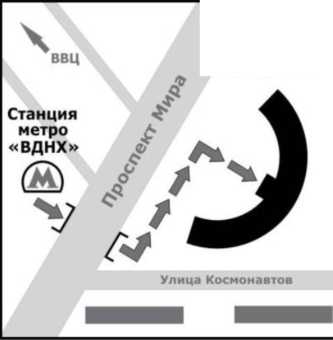 Начало семинара: 12 февраля 2018 г. в 10:00. Продолжительность семинара - 2 дня. Перед началом семинара с 9:30 происходит регистрация прибывших участников (необходимо иметь копию документа об оплате).Участникам семинара выдается именное Удостоверение о повышении квалификации и комплект финансовых документов: договор, счет-фактура, акт выполненных работ, копия образовательной лицензии.Институт оставляет за собой право вносить в заявленную программу незначительные изменения.МЕСТО ПРОВЕДЕНИЯ СЕМИНАРА:Семинар будет проходить в конгресс-центре гостиничного комплекса «Космос».Адрес: 129366, г. Москва, проспект Мира, д. 150.Проезд: станция метро «ВДНХ», выход из первого вагона от центра далее по схеме:УСЛОВИЯ БРОНИРОВАНИЯ ГОСТИНИЦЫ:Если Вам необходимо забронировать номер в гостинице «Космос», то сообщите об этом при регистрации на семинар по телефону:(915) 436-06-21 не позднее, чем за неделю до начала семинара.При несоблюдении сроков бронирования номеров, Институт не гарантирует участникам обеспечение проживания в гостинице.Банковские реквизиты института: АНО ДПО «Институт экономики, управления и социальных отношений», ИНН 7718164921, КПП 771801001, р/с 40703810838290101628 в ПАО Сбербанк, к/с 30101810400000000225, БИК 044525225.СПРАВКИ И ОБЯЗАТЕЛЬНАЯ ПРЕДВАРИТЕЛЬНАЯ РЕГИСТРАЦИЯ СЛУШАТЕЛЕЙ ПО ТЕЛЕФОНУ: +7 (915) 436-06-21